Eksempel på oversendelsesbrev – Søknad på kommunalt kompetanse- og innovasjonstilskuddVi søker med dette om midler til følgende tiltak:Kompetanse:	850 000,- 	overført fra 2019: 79 000,-BPA: 		250 000,-	overført fra 2019: 10 000,-Innovasjon:	Prosjekt 1: 	1 000 000,-Prosjekt 2:	500 000,-Følgende dokumenter følger innsendelsen:Søknadsskjema excelProsjektplan prosjekt 1Prosjektplan prosjekt 2KompetanseplanMed vennlig hilsenSaksbehandlers navnXxxx kommune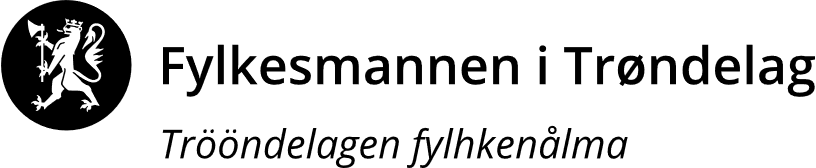 